                                                                                                                                                                                                                                                      APSTIPRINU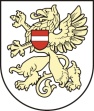                                                                                                                                                                                                 Rēzeknes pilsētas pirmsskolas izglītības iestādes	 „Namiņš” vadītāja                                 I.Karpova                                                                                                                                                                                                                    2019.gada 2.septembri rīkojumu Nr.1-7/4LATVIJAS REPUBLIKARĒZEKNES PILSĒTAS DOMERĒZEKNES   PIRMSSKOLAS  IZGLĪTĪBAS  IESTĀDE ,, NAMIŅŠ“Ieteicamā dienas gaitas aktivitāšu secība 2019./2020. mācību gadamMedicīnas māsa                           K. Saba  Slikti    laika apstākļi  vasaras periodā:Spēcīgs lietusLietus vienlaikus ar spēcīgu vēju Krusas graudi Gaisa   temperatūra   virs 30̊   CSlikti  laika apstākļi  rudens/ziemas periodā: Vēja brāzmas, spēcīgs vējš.Spēcīgs lietus, lietus vienlaikus kopā  ar spēcīgu vēju.Sniegputenis, intensīva snigšana kopā ar vēja brāzmām.Ietvju  apledojums (strauja laika apstākļu maiņa)Dienas gaitas aktivitātesAgrā vecuma gr. “Puķīte”1-jaunākāgr.  “Lācītis”2-jaunākāgr. “VāverīteVidējāgr. “Saulīte”Vecākāgr. “Zaķītis” Sagatavošan.gr. “Bitīte”Bērnu sagaidīšana, rotaļas, individuāla darbība, patstāvīgais vai grupu darbsNo  7.00No  7.00No  7.00No  7.00No  7.00No  7.00Rīta vingrošana8.0-8.05  vingro grupā8.00-8.05 vingro grupā7.40-7.507.40-8.007.50-8.008.00-8.10Brokastis, brokastu galdu kārtošana, gatavošanās nodarbībām8.25-8.558.20-9.008.10-8.408.15-8.408.20-8.458.15-8.35Rīta aplis: sasveicināšanās, izkustēšanās, saruna. Daudzveidīgas bērnu attīstību veicinošas darbības, tajā skaitā rotaļas un  integrētās rotaļnodarbības vai citas mācību darba organizācijas formas, mūzikas, sporta, peldbaseina nodarbības. Otrais brokastis: Skolas Piens, Augļi un dārzeņi. Gatavošanās pastaigai.Pastaiga svaigā gaisā- rotaļas, darbs, vērojumi, kustību attīstība. 9.15—11.10*9.05.-11.05**9.10.- 11.158.50 - 11.35. Otr.,Cet.  8.50 – 10.10.8.45- 11.50Pirm.,Treš. 8.55 – 9.358.45-12.10 Otr., Cet. 8. 50 – 10.158.40-12.15Pirm.,Treš.  8.40 – 10.05Rīta aplis: sasveicināšanās, izkustēšanās, saruna. Daudzveidīgas bērnu attīstību veicinošas darbības, tajā skaitā rotaļas un  integrētās rotaļnodarbības vai citas mācību darba organizācijas formas, mūzikas, sporta, peldbaseina nodarbības. Otrais brokastis: Skolas Piens, Augļi un dārzeņi. Gatavošanās pastaigai.Pastaiga svaigā gaisā- rotaļas, darbs, vērojumi, kustību attīstība. 9.15—11.10*9.05.-11.05**9.10.- 11.15BaseinsOtrdiena, Trešdiena10.30.- 11.10Baseins   Pirmdiena, Ceturtdiena  10.30-11.20BaseinsPirmdiena, Ceturtdiena11.20.-12.20. Piektdiena10.15-11.15BaseinsOtrdiena, Trešdiena 11.10- 12.25Piektdiena11.15-12.30Atgriešanās no pastaigas, gatavošanās pusdienām11.10.-11.45.**11.15-11.5511.35. – 12.1011.50 – 12.1512.10. – 12.3512.15. – 12.35Pusdienas, pusdienu galdu kārtošana 11.25 - 12,00*  11.45.-12.15**11.55- 12.3512.10 – 12.5012.15 – 12.5012.30 – 13.1012.35 - 13.10Gatavošanās miegam, dienas miegs13.00 – 15.0013.00 – 14.4013.00 – 14.5013.00 – 14.5013.10 – 14.5013.10 – 14.50Celšanās un norūdīšanās14.45 – 15.0514.45 – 15.0514.45 – 15.0514.45 – 15.0014.45 – 15.0014.45 – 15.00Individuāla darbība, patstāvīgais vai grupu darbs15.10 – 15.2015.20 – 15.2515.10 - 15.1515.15 - 15.2015.10 - 15.3515.10 - 15.20Gatavošanās launagam, launags, galdu kārtošana15.25 – 15.4515.20 – 15.4515.15 – 15.4515.20 – 15.4515.25 – 15.5015.25 – 15.50Vakara aplis, rotaļas, individuālais darbs, tematiskās pēcpusdienas, bērnu patstāvīgā darbība interešu centros, nodarbības interešu pulciņos. Pastaiga. Vecāku sagaidīšana, sarunas ar vecākiem  bērnu pakāpeniska došanās mājās.15.45 - 18.0015.55 – 18.0015.45 – 18.0015.55 – 18.0016.00 – 18.0016.00 – 18.00Piezīme. Elektronisko saziņas līdzekļu (piemēram, televizora, datora) lietošana bērniem pieļaujama ne ilgāk par 15 minūtēm un ne biežāk kā divreiz dienā.Slikta laika gadījumā bērni neiet pastaigā: spēles, kustību aktivitāte zālē. Ja gaisa temperatūra ir zemāka par mīnus 10 °C, pastaigas svaigā gaisā netiek organizētas bērniem, kas jaunāki par trim gadiem.ja gaisa temperatūra ir zem -13C  tiek organizētas aktivitātes grupā * Ēdināšanas un nodarbību laiks adaptācijas periodā**Ēdināšanas un nodarbības laiks pavasarī